Name of Journal: World Journal of GastroenterologyManuscript NO: 43117Manuscript Type: ORIGINAL ARTICLERetrospective StudyNovel abdominal negative pressure lavage-drainage system for anastomotic leakage after R0 resection for gastric cancerZheng ZF et al. Novel drainage system for leakageZhi-Fang Zheng, Jun Lu, Peng-Yang Zhang, Bin-Bin Xu, Chao-Hui Zheng, Ping Li, Jian-Wei Xie, Jia-Bin Wang, Jian-Xian Lin, Qi-Yue Chen, Chang-Ming HuangZhi-Fang Zheng, Jun Lu, Peng-Yang Zhang, Bin-Bin Xu, Chao-Hui Zheng, Ping Li, Jian-Wei Xie, Jia-Bin Wang, Jian-Xian Lin, Qi-Yue Chen, Chang-Ming Huang, Department of Gastric Surgery, Fujian Medical University Union Hospital, Fuzhou 350001, Fujian Province, ChinaZhi-Fang Zheng, Jun Lu, Peng-Yang Zhang, Bin-Bin Xu, Chao-Hui Zheng, Ping Li, Jian-Wei Xie, Jia-Bin Wang, Jian-Xian Lin, Qi-Yue Chen, Chang-Ming Huang, Department of General Surgery, Fujian Medical University Union Hospital, Fuzhou 350001, Fujian Province, ChinaJun Lu, Peng-Yang Zhang, Chao-Hui Zheng, Ping Li, Jian-Wei Xie, Jia-Bin Wang, Jian-Xian Lin, Qi-Yue Chen, Chang-Ming Huang, Key Laboratory of Ministry of Education of Gastrointestinal Cancer, Fujian Medical University, Fuzhou 350108, Fujian Province, ChinaORCID number: Zhi-Fang Zheng (0000-0002-6696-0675); Jun Lu (0000-0002-8459-4867); Peng-Yang Zhang (0000-0002-3116-2008); Bin-Bin Xu (0000-0001-7502-2253); Chao-Hui Zheng (0000-0003-0157-5167); Ping Li (0000-0002-9418-9339); Jian-Wei Xie (0000-0001-9000-5638); Jia-Bin Wang (0000-0002-2023-0183); Jian-Xian Lin (0000-0002-5006-4454); Qi-Yue Chen (0000-0001-6391-4043); Chang-Ming Huang (0000-0002-0019-885X).Author contributions: Zheng ZF, Lu J, and Huang CM conceived of the study, analyzed the data, and drafted the manuscript; Zhang PY, Xu BB, Li P, and Zheng CH helped revise the manuscript critically for important intellectual content; Xie JW, Wang JB, Lin JX, and Chen QY helped collect the data and design the study. All authors read and approved the final manuscript.Supported by Scientific and Technological Innovation Joint Capital Projects of Fujian Province, No. 2016Y9031; Construction Project of Fujian Province Minimally Invasive Medical Center, No. [2017]171; The Second Batch of Special Support Funds for Fujian Province Innovation and Entrepreneurship Talents, No. 2016B013; Youth Scientific Research Subject of Fujian Provincial Health and Family Planning Commission, No. 2015-1-37; and QIHANG Funds of Fujian Medical University, No. 2016QH025.Institutional review board statement: This study was reviewed and approved by the Ethics Committee of the Fujian Medical University Union Hospital.Informed consent statement: Patients were not required to give informed consent to the study because the analysis used anonymous clinical data that were obtained after each patient agreed to treatment by written consent.Conflict-of-interest statement: To the best of our knowledge, no conflict of interest exists.Data sharing statement: No additional data are available.Open-Access: This is an open-access article that was selected by an in-house editor and fully peer-reviewed by external reviewers. It is distributed in accordance with the Creative Commons Attribution Non Commercial (CC BY-NC 4.0) license, which permits others to distribute, remix, adapt, build upon this work non-commercially, and license their derivative works on different terms, provided the original work is properly cited and the use is non-commercial. See: http://creativecommons.org/licenses/by-nc/4.0/Manuscript source: Unsolicited manuscriptCorresponding author to: Chang-Ming Huang, MD, Doctor, Professor, Department of Gastric Surgery, Fujian Medical University Union Hospital, No. 29, Xinquan Road, Fuzhou 350001, Fujian Province, China. hcmlr2002@163.comTelephone: +86-591-83363366Fax: +86-591-83363366Received: October 31, 2018  Peer-review started: October 31, 2018First decision: December 5, 2018Revised: December 9, 2018 Accepted: December 19, 2018 Article in press: December 19, 2018Published online: January 14, 2019AbstractBACKGROUNDAnastomotic leakage (AL) is a severe complication associated with high morbidity and mortality after radical gastrectomy (RG) for gastric cancer (GC). We hypothesized that a novel abdominal negative pressure lavage-drainage system (ANPLDS) can effectively reduce the failure-to-rescue (FTR) and the risk of reoperation, and it is a feasible management for AL.AIMTo report our institution’s experience with a novel ANPLDS for AL after RG for GC.METHODSThe study enrolled 4173 patients who underwent R0 resection for GC at our institution between June 2009 and December 2016. ANPLDS was routinely used for patients with AL after January 2014. Characterization of patients who underwent R0 resection was compared between different study periods. AL rates and postoperative outcome among patients with AL were compared before and after the ANPLDS therapy. We used multivariate analyses to evaluate clinicopathological and perioperative factors for associations with AL and FTR after AL.RESULTSAL occurred in 83 (83/4173, 2%) patients, leading to 7 deaths. The mean time of occurrence of AL was 5.6 days. The AL rate was similar before (2009-2013, period 1) and after (2014-2016, period 2) the implementation of the ANPLDS therapy (1.7% vs 2.3%, P = 0.121). Age and malnourishment were independently associated with AL. The FTR rate and abdominal bleeding rate after AL occurred were respectively 8.4% and 9.6% for the entire period; however, compared with period 1, this significantly decreased during period 2 (16.2% vs 2.2%, P = 0.041; 18.9% vs 2.2%, P = 0.020, respectively). Moreover, the reoperation rate was also reduced in period 2, although this result was not statistically significant (13.5% vs 2.2%, P = 0.084). Additionally, only ANPLDS therapy was an independent protective factor for FTR after AL (P = 0.04).CONCLUSIONOur experience demonstrates that ANPLDS is a feasible management for AL after RG for GC.Key words: Gastric cancer; Anastomotic leakage; Drainage; Lavage; Failure-to-rescue© The Author(s) 2019. Published by Baishideng Publishing Group Inc. All rights reserved.Core tip: A novel abdominal negative pressure lavage-drainage system (ANPLDS) can effectively reduce the failure-to-rescue and abdominal bleeding rate after anastomotic leakage (AL). Our experience demonstrates that ANPLDS is a feasible management for AL after radical gastrectomy for gastric cancer.Citation: Zheng ZF, Lu J, Zhang PY, Xu BB, Zheng CH, Li P, Xie JW, Wang JB, Lin JX, Chen QY, Huang CM. Novel abdominal negative pressure lavage-drainage system for anastomotic leakage after R0 resection for gastric cancer. World J Gastroenterol 2019; 25(2): 258-268   URL: https://www.wjgnet.com/1007-9327/full/v25/i2/258.htm  DOI: https://dx.doi.org/10.3748/wjg.v25.i2.258INTRODUCTIONImprovements in surgical techniques and perioperative management have resulted in reduced postoperative mortality after radical gastrectomy (RG) for gastric cancer (GC). However, anastomotic leakage (AL) remains relatively common and represents a major cause of postoperative morbidity after RG for GC. The reported incidence of AL varies between 0% and 15.0%[1], and AL is associated with high mortality[2-4].  For several decades, routine prophylactic placement of abdominal drains has been the standard procedure in abdominal surgery. However, since the introduction of the enhanced recovery after surgery (ERAS) program, routine drain placement after gastrectomy is not warranted anymore, since drains do not reduce postoperative complications after gastrectomy and prolong hospital stay and postoperative recovery[5-7]. Despite these recommendations, prophylactic drainage of the abdominal cavity is still widely performed, because drains are believed to remove intraperitoneal fluids, which can be a source of infection, and drainage fluid might serve as an early warning sign of early complications like AL[7-10].  In January 2014, a novel abdominal negative pressure lavage-drainage system (ANPLDS) was routinely used for patients with AL at our institution. We found that ANPLDS can effectively reduce the failure-to-rescue (FTR) and abdominal bleeding rate after AL, and it is a feasible management for AL. Therefore, in this report, we present our utilization of and experiences with ANPLDS for AL after RG for GC.MATERIALS AND METHODSStudy populationFrom a prospective database, clinical data of patients who underwent RG for primary gastric adenocarcinoma at Fujian Medical University Union Hospital (FMUUH) between June 2009 and December 2016 were identified. The case exclusion criteria eliminated the following from the study: distant metastasis, neoadjuvant chemotherapy, thoracoabdominal incision, and incomplete clinical and pathologic data. Finally, 4173 patients were included in this study. Laboratory blood test data were collected within 1 wk before surgery, including preoperative hemoglobin (HB) and albumin (ALB) levels. The type of surgical resection and the extent of lymph node dissection were selected according to the Japanese GC treatment guidelines[11]. The 8th edition of the American Joint Committee on Cancer (AJCC) Staging Manual was used to determine the disease stage[12]. This study was approved by the relevant institutional review board.Management of ALAL was defined as a complete intestinal wall defect at the anastomotic suture line that was confirmed via clinical findings, radiologic contrast medium assessment, abdominal computed tomography, a positive color test, or laparoscopic examination[13,14]. AL patients underwent reoperation or interventional therapy if AL led to additional severe complications such as abdominal bleeding, whereas other patients with AL underwent endoscopy or conservative treatment, including fasting, gastrointestinal decompression, drainage, anti-infection therapy, and nutritional support, among other therapeutic measures. During the entire study period, two #28 Penrose drains (Mingchuang Health, Suzhou, Jiangsu Province, China) were routinely placed in the surgical resection bed in patients at the end of the procedure, one at the anastomotic site (tube A) and the other under the left diaphragm (tube B) (Figure 1). A radiological contrast study was performed at the 4th or 5th postoperative day to assess anastomotic integrity. The drains were subsequently removed 1 or 2 d after starting a soft blended diet. At our institution, ANPLDS therapy (Figure 2) has been a supported first-line treatment for the management of these nonreoperation patients since January 2014. This therapy was started on the day when AL was confirmed and continued until healing of the leak had been confirmed. The healing of the leak was confirmed by the radiological contrast study. For patients with AL, a radiological contrast study was performed once a week.Design of ANPLDSIn the ward, a #6 sputum suction tube (tube C) was placed next to the anastomotic stoma from the inside of tube A if AL occurred (Figure 1). The inner end of the sputum suction tube was exposed to 0.3-0.5 cm inside tube A (Figure 1), and saline was used for continuous irrigation (150-200 mL/h, 3000 mL/d). The position of tube C was confirmed via X- ray if necessary. Tube A was attached to the drainage bottle (hole a), and a needle was maintained on the outside end of tube A as a blowhole (Figure 1). A suction drain with a negative pressure of 10-20 mmHg was attached to hole b of the drainage bottle (Figure 1).Outcome measuresThe primary outcome of interest was FTR after AL. FTR was defined as mortality after the complication of interest[15,16]. Other postoperative outcomes included other complications, reoperation, and length of stay. The secondary outcomes of interest were clinicopathological and perioperative factors for associations with AL and FTR after AL. In this study, malnourishment was defined by the presence of at least one of the following criteria according to the Guidelines of the European Society for Clinical Nutrition and Metabolism (ESPEN)[17]: weight loss 10%-15% within 6 mo, body mass index (BMI) < 18.5 kg/m2, Subjective Global Assessment Grade C, or serum albumin < 30 g/L. However, patients who only met the criterion of BMI < 18.5 kg/m2 were considered lean but well-nourished[17,18].Statistical analysisContinuous data are reported as the mean ± standard deviation, and categorical data are presented as the proportion percentage and were analyzed by the Chi square test or Fisher’s exact test. To identify factors that predicted AL and the FTR rate after AL, variables significant in the univariable analysis (P < 0.05) were included in a multivariate analysis. A binary logistic regression with the forward entry method for the covariates was used to perform a multivariate analysis. All tests were two-sided, and a P-value lower than 0.05 was used to define statistical significance. Statistical analyses were performed using SPSS version 18.0 (SPSS Inc., Chicago, IL, United States).RESULTSPopulationBetween June 2009 and December 2016, a total of 83 patients experienced AL among the 4173 identified patients. Data are compared between 2009 and 2013, which was the period before implementation of the ANPLDS therapy (period 1); as well as between 2014 and 2016, which was after the implementation (period 2). The incidence of AL before and after implementation of the ANPLDS therapy was similar [1.7% (37/2219) vs 2.3% (46/1958), P = 0.121]. Clinicopathological, preoperative, and operative data are reported in Table 1.Postoperative morbidity and mortalityAL occurring in 83 patients resulted in 7 deaths. The mean time of occurrence of AL was 5.6 d. The mean length of postoperative stay was 30.2 d. These AL required no invasive treatment in 58 (69.9%) patients, CT-guided puncture drainage in 16 (19.3%) patients, endoscopy in 3 (3.6%) patients, and reoperation in 6 (7.2%) patients. Postoperative morbidity, mortality, and treatment are summarized in Table 2. Compared with period 1, the rates significantly decreased for FTR (16.2% vs 2.2%, P = 0.041) and abdominal bleeding (18.9% vs 2.2%, P = 0.020) in period 2, but the time of AL occurrence and postoperative hospital stay for patients with AL were similar for the two periods (5.4 d vs 5.7 d, P = 0.738; 31.6 d vs 28.4 d, P = 0.458, respectively). Moreover, the reoperation rate was also reduced in period 2, although this result was not statistically significant (13.5% vs 2.2%, P = 0.084). The univariate analysis showed that AL were most significantly associated with age ≥ 65, malnourishment, comorbidities, HB < 90 g/dL, and total gastrectomy (Supplemental Table 1). The multivariate analysis showed that the two factors independently associated with major complications were age ≥ 65 and malnourishment (Table 3).FTRThe FTR rate after AL was 8.4% (7/83) over the whole study period. The univariate analysis showed that the only factor independently associated with the risk of FTR rate after AL was ANPLDS therapy [odds ratio (OR) = 0.103, 95%CI: 0.012-0.898, P = 0.040] (Table 4). The detailed clinical characteristics of the deaths with AL are presented in Supplemental Table 2.DISCUSSIONAL is a common serious complication after gastrectomy in patients with GC. It is also the most important cause of postoperative abdominal infection, abscess, and abdominal bleeding. Improper management of AL may also increase the risk of death, prolong the length of stay, increase the cost of hospitalization, and even affect long-term survival[3,4]. Therefore, it is essential to identify the risk factors for AL and to take effective treatment measures.  Several risk factors have been reported to be associated with AL, such as age, sex, smoking, malnutrition, longer operative time, tumor location, and tumor stage[19-22]. In this study, we found that age ≥ 65 and malnutrition were independent risk factors for AL after RG, which is consistent with previous studies by our center[23]. Elderly or malnourished patients often suffer from poor body conditions and insufficient blood and energy supply in the anastomotic area, which increases the risk of anastomotic fistula. Therefore, clinicians need to pay more attention to these patients and take appropriate measures to prevent postoperative AL, such as preoperative correction of malnutrition, intraoperative protection of perianastomotic tissue, perioperative supplemental oxygen administration[22], and appropriate use of antibiotics. Even with this, AL cannot be completely avoided. Therefore, it is the goal of clinical attention to select reasonable treatment methods and reduce the FTR rate in a situation of AL. However, the choice of treatment measures after the onset of AL is rarely reported.  When AL occurs, the most important treatment is effective and unobstructed drainage. However, traditional drainage techniques to treat AL depend on gravity and pressure in the cavity with AL. In addition, viscous secretions greatly affect drainage and may even clog the drainage tube. Moreover, secretions that fail to discharge in a timely manner can cause abdominal infection or abscess and may also corrode vascular stumps in the local area, resulting in anastomotic or abdominal bleeding.  For better drainage, negative pressure-flush is often used clinically. Lin et al[24] found that continuous negative pressure-flush through an extraperitoneal dual tube can increase the successful rate of conservative therapy, decrease the reoperation rate, and improve the quality of life when combined with the use of an intra-rectal dual tube. Jiang et al[25] achieved an early intervention for severe bile leakage and pancreatic fistula after pancreaticoduodenectomy using an enclosed passive infraversion lavage-drainage system (EPILDS). However, the application of negative pressure flush in the treatment of GC gastrointestinal fistula has not been reported. Therefore, we present our utilization of and experiences with ANPLDS for AL after RG for GC in this study. We believe that the key reasons for our success with ANPLDS therapy were the use of local continuous irrigation and negative pressure drainage. First, continuous irrigation dilutes secretions, which is beneficial for the discharge of secretions via the drainage tube. Second, liquid is actively drawn off using negative pressure. The sustained air flow in the tubes makes the pressure in the tube lower than that in the area to be rinsed. Thus, secretions and necrotic tissue can be removed in a timely manner. Therefore, ANPLDS reduces local inflammation and provides a good environment for the closing and healing of an AL-inducing rupture.  FTR or death after major complications has gained acceptance as an interesting metric evaluation of quality after surgery[26,27]. Although the definition of FTR varies widely in the previous literature, surgeons and researchers agree that the ability to rescue patients from severe postoperative complications, thus preventing mortality, is key to improve the quality and safety of surgery. We found that ANPLDS therapy was the only independent protective factor associated with FTR after AL. Our simple ANPLDS reduced the FTR, primarily due to decreases in reoperation and in the occurrence of severe complications such as abdominal bleeding. It is reasonable to believe that the decline in FTR is a direct external effect of this new treatment, because the FTR rate decreased suddenly after the implementation of ANPLDS. Additionally, our surgical team had performed more than 1000 cases and had sufficiently mastered the RG procedure for GC before the study period. Therefore, the impact of increasing experience on mortality that is expected to be progressive can be ignored. Of course, other factors that cannot be specifically measured in this study, such as the improvement of ICU care or postoperative care practices, may have an impact on FTR, but it does not seem likely to significantly reduce mortality in the short term. Therefore, we believe that this system is a potentially advantageous alternative to the treatment of AL.  This study had several limitations. First, it is a single-center retrospective study that needs to be verified by a multi-center, large sample prospective trial. Second, due to the limited number of AL cases, we analyzed all reconstruction methods instead of focusing solely on one type of anastomosis, which may increase the heterogeneity of the patient’s material. However, we first reported the feasible management of AL and the successful implementation of this system at our institution may serve as a model for treating AL at other centers.  In conclusion, ANPLDS can effectively reduce the FTR and abdominal bleeding rates after AL. Our experience demonstrates that ANPLDS is a feasible management for AL after RG for GC.ARTICLE HIGHLIGHTS Research backgroundAnastomotic leakage (AL) remains relatively common and represents a major cause of postoperative morbidity after radical gastrectomy (RG) for gastric cancer (GC). AL is associated with high mortality.Research motivationProphylactic drainage of the abdominal cavity is widely performed. The optimal creation of drainage in AL patients after RG remains controversial.Research objectivesThe novel abdominal negative pressure lavage-drainage system (ANPLDS) is a feasible management for AL. Therefore, we present our utilization of and experiences with ANPLDS for AL after RG for GC.Research methodsIn January 2014, a novel ANPLDS was routinely used for patients with AL at our institution. AL rates and postoperative outcome were compared before and after the ANPLDS therapy.Research resultsThe novel ANPLDS can effectively reduce the failure-to-rescue and abdominal bleeding rates after AL.Research conclusionsOur experience demonstrates that the novel ANPLDS is a feasible management for AL after RG for GC.Research perspectivesThe successful implementation of the novel ANPLDS at our institution may serve as a model for treating AL after RG for GC at other centers.REFERENCES1 Inokuchi M, Otsuki S, Fujimori Y, Sato Y, Nakagawa M, Kojima K. Systematic review of anastomotic complications of esophagojejunostomy after laparoscopic total gastrectomy. World J Gastroenterol 2015; 21: 9656-9665 [PMID: 26327774 DOI: 10.3748/wjg.v21.i32.9656]2 Meyer L, Meyer F, Dralle H, Ernst M, Lippert H, Gastinger I; East German Study Group for Quality Control in Operative Medicine and Regional Development in Surgery. Insufficiency risk of esophagojejunal anastomosis after total abdominal gastrectomy for gastric carcinoma. Langenbecks Arch Surg 2005; 390: 510-516 [PMID: 16086189 DOI: 10.1007/s00423-005-0575-2]3 Ichikawa D, Kurioka H, Yamaguchi T, Koike H, Okamoto K, Otsuji E, Shirono K, Shioaki Y, Ikeda E, Mutoh F, Yamagishi H. Postoperative complications following gastrectomy for gastric cancer during the last decade. Hepatogastroenterology 2004; 51: 613-617 [PMID: 15086217]4 Lang H, Piso P, Stukenborg C, Raab R, Jähne J. Management and results of proximal anastomotic leaks in a series of 1114 total gastrectomies for gastric carcinoma. Eur J Surg Oncol 2000; 26: 168-171 [PMID: 10744938 DOI: 10.1053/ejso.1999.0764]5 Wang Z, Chen J, Su K, Dong Z. Abdominal drainage versus no drainage post-gastrectomy for gastric cancer. Cochrane Database Syst Rev 2015; : CD008788 [PMID: 25961741 DOI: 10.1002/14651858.CD008788.pub3]6 Kim J, Lee J, Hyung WJ, Cheong JH, Chen J, Choi SH, Noh SH. Gastric cancer surgery without drains: a prospective randomized trial. J Gastrointest Surg 2004; 8: 727-732 [PMID: 15358335 DOI: 10.1016/j.gassur.2004.05.018]7 Lee J, Choi YY, An JY, Seo SH, Kim DW, Seo YB, Nakagawa M, Li S, Cheong JH, Hyung WJ, Noh SH. Do All Patients Require Prophylactic Drainage After Gastrectomy for Gastric Cancer? The Experience of a High-Volume Center. Ann Surg Oncol 2015; 22: 3929-3937 [PMID: 25845430 DOI: 10.1245/s10434-015-4521-4]8 Shrikhande SV, Barreto SG, Shetty G, Suradkar K, Bodhankar YD, Shah SB, Goel M. Post-operative abdominal drainage following major upper gastrointestinal surgery: single drain versus two drains. J Cancer Res Ther 2013; 9: 267-271 [PMID: 23771371 DOI: 10.4103/0973-1482.113380]9 Liu HP, Zhang YC, Zhang YL, Yin LN, Wang J. Drain versus no-drain after gastrectomy for patients with advanced gastric cancer: systematic review and meta-analysis. Dig Surg 2011; 28: 178-189 [PMID: 21540606 DOI: 10.1159/000323954]10 Petrowsky H, Demartines N, Rousson V, Clavien PA. Evidence-based value of prophylactic drainage in gastrointestinal surgery: a systematic review and meta-analyses. Ann Surg 2004; 240: 1074-84; discussion 1084-5 [PMID: 15570212]11 Japanese Gastric Cancer Association. Japanese gastric cancer treatment guidelines 2010 (ver. 3). Gastric Cancer 2011; 14: 113-123 [PMID: 21573742 DOI: 10.1007/s10120-011-0042-4]12 Amin MB, Edge S, Greene F, Byrd DR, Brookland RK, Washington MK, Gershenwald JE, Compton CC, Hess KR, Sullivan DC, Jessup JM, Brierley JD, Gaspar LE, Schilsky RL, Balch CM, Winchester DP, Asare EA, Madera M, Gress DM, Meyer LR. AJCC Cancer Staging Manual. 8th ed. New York: Springer, 201713 Schardey HM, Joosten U, Finke U, Staubach KH, Schauer R, Heiss A, Kooistra A, Rau HG, Nibler R, Lüdeling S, Unertl K, Ruckdeschel G, Exner H, Schildberg FW. The prevention of anastomotic leakage after total gastrectomy with local decontamination. A prospective, randomized, double-blind, placebo-controlled multicenter trial. Ann Surg 1997; 225: 172-180 [PMID: 9065294]14 Park JS, Choi GS, Kim SH, Kim HR, Kim NK, Lee KY, Kang SB, Kim JY, Lee KY, Kim BC, Bae BN, Son GM, Lee SI, Kang H. Multicenter analysis of risk factors for anastomotic leakage after laparoscopic rectal cancer excision: the Korean laparoscopic colorectal surgery study group. Ann Surg 2013; 257: 665-671 [PMID: 23333881 DOI: 10.1097/SLA.0b013e31827b8ed9]15 Tevis SE, Carchman EH, Foley EF, Heise CP, Harms BA, Kennedy GD. Does Anastomotic Leak Contribute to High Failure-to-rescue Rates? Ann Surg 2016; 263: 1148-1151 [PMID: 26587851 DOI: 10.1097/SLA.0000000000001409]16 Passot G, Vaudoyer D, Villeneuve L, Wallet F, Beaujard AC, Boschetti G, Rousset P, Bakrin N, Cotte E, Glehen O. A Perioperative Clinical Pathway Can Dramatically Reduce Failure-to-rescue Rates After Cytoreductive Surgery for Peritoneal Carcinomatosis: A Retrospective Study of 666 Consecutive Cytoreductions. Ann Surg 2017; 265: 806-813 [PMID: 27775553 DOI: 10.1097/SLA.0000000000001723]17 Weimann A, Braga M, Harsanyi L, Laviano A, Ljungqvist O, Soeters P; DGEM (German Society for Nutritional Medicine), Jauch KW, Kemen M, Hiesmayr JM, Horbach T, Kuse ER, Vestweber KH; ESPEN (European Society for Parenteral and Enteral Nutrition). ESPEN Guidelines on Enteral Nutrition: Surgery including organ transplantation. Clin Nutr 2006; 25: 224-244 [PMID: 16698152 DOI: 10.1016/j.clnu.2006.01.015]18 Fukuda Y, Yamamoto K, Hirao M, Nishikawa K, Maeda S, Haraguchi N, Miyake M, Hama N, Miyamoto A, Ikeda M, Nakamori S, Sekimoto M, Fujitani K, Tsujinaka T. Prevalence of Malnutrition Among Gastric Cancer Patients Undergoing Gastrectomy and Optimal Preoperative Nutritional Support for Preventing Surgical Site Infections. Ann Surg Oncol 2015; 22 Suppl 3: S778-S785 [PMID: 26286199 DOI: 10.1245/s10434-015-4820-9]19 Deguchi Y, Fukagawa T, Morita S, Ohashi M, Saka M, Katai H. Identification of risk factors for esophagojejunal anastomotic leakage after gastric surgery. World J Surg 2012; 36: 1617-1622 [PMID: 22415758 DOI: 10.1007/s00268-012-1559-3]20 Kim CW, Baek SJ, Hur H, Min BS, Baik SH, Kim NK. Anastomotic Leakage After Low Anterior Resection for Rectal Cancer Is Different Between Minimally Invasive Surgery and Open Surgery. Ann Surg 2016; 263: 130-137 [PMID: 25692355 DOI: 10.1097/SLA.0000000000001157]21 Migita K, Takayama T, Matsumoto S, Wakatsuki K, Enomoto K, Tanaka T, Ito M, Nakajima Y. Risk factors for esophagojejunal anastomotic leakage after elective gastrectomy for gastric cancer. J Gastrointest Surg 2012; 16: 1659-1665 [PMID: 22688419 DOI: 10.1007/s11605-012-1932-4]22 Schietroma M, Cecilia EM, Carlei F, Sista F, De Santis G, Piccione F, Amicucci G. Prevention of anastomotic leakage after total gastrectomy with perioperative supplemental oxygen administration: a prospective randomized, double-blind, controlled, single-center trial. Ann Surg Oncol 2013; 20: 1584-1590 [PMID: 23099730 DOI: 10.1245/s10434-012-2714-7]23 Tu RH, Lin JX, Zheng CH, Li P, Xie JW, Wang JB, Lu J, Chen QY, Cao LL, Lin M, Huang CM. Development of a nomogram for predicting the risk of anastomotic leakage after a gastrectomy for gastric cancer. Eur J Surg Oncol 2017; 43: 485-492 [PMID: 28041649 DOI: 10.1016/j.ejso.2016.11.022]24 Lin C, Zhang Z, Wang Y, Huang S, Wang L, Wang B. [Continuous negative pressure-flush through extraperitoneal dual tube in the treatment and prevention for rectal cancer patients with anastomotic leakage after low anterior resection]. Zhonghua Wei Chang Wai Ke Za Zhi 2014; 17: 469-472 [PMID: 24859957]25 Jiang K, Zhang W, Feng Y, Su M, Dong J, Huang Z. Enclosed passive infraversion lavage-drainage system (EPILDS): a novel safe technique for local management of early stage bile leakage and pancreatic fistula Post Pancreatoduodenectomy. Cell Biochem Biophys 2014; 68: 541-546 [PMID: 24006154 DOI: 10.1007/s12013-013-9735-0]26 Glance LG, Dick AW, Meredith JW, Mukamel DB. Variation in hospital complication rates and failure-to-rescue for trauma patients. Ann Surg 2011; 253: 811-816 [PMID: 21475024 DOI: 10.1097/SLA.0b013e318211d872]27 Sheetz KH, Dimick JB, Ghaferi AA. Impact of Hospital Characteristics on Failure to Rescue Following Major Surgery. Ann Surg 2016; 263: 692-697 [PMID: 26501706 DOI: 10.1097/SLA.0000000000001414]P-Reviewer: Sikiric PS-Editor: Ma RY L-Editor: Wang TQ E-Editor: Yin SYSpecialty type: Gastroenterology and hepatologyCountry of origin: ChinaPeer-review report classificationGrade A (Excellent): AGrade B (Very good): 0Grade C (Good): 0Grade D (Fair): 0Grade E (Poor): 0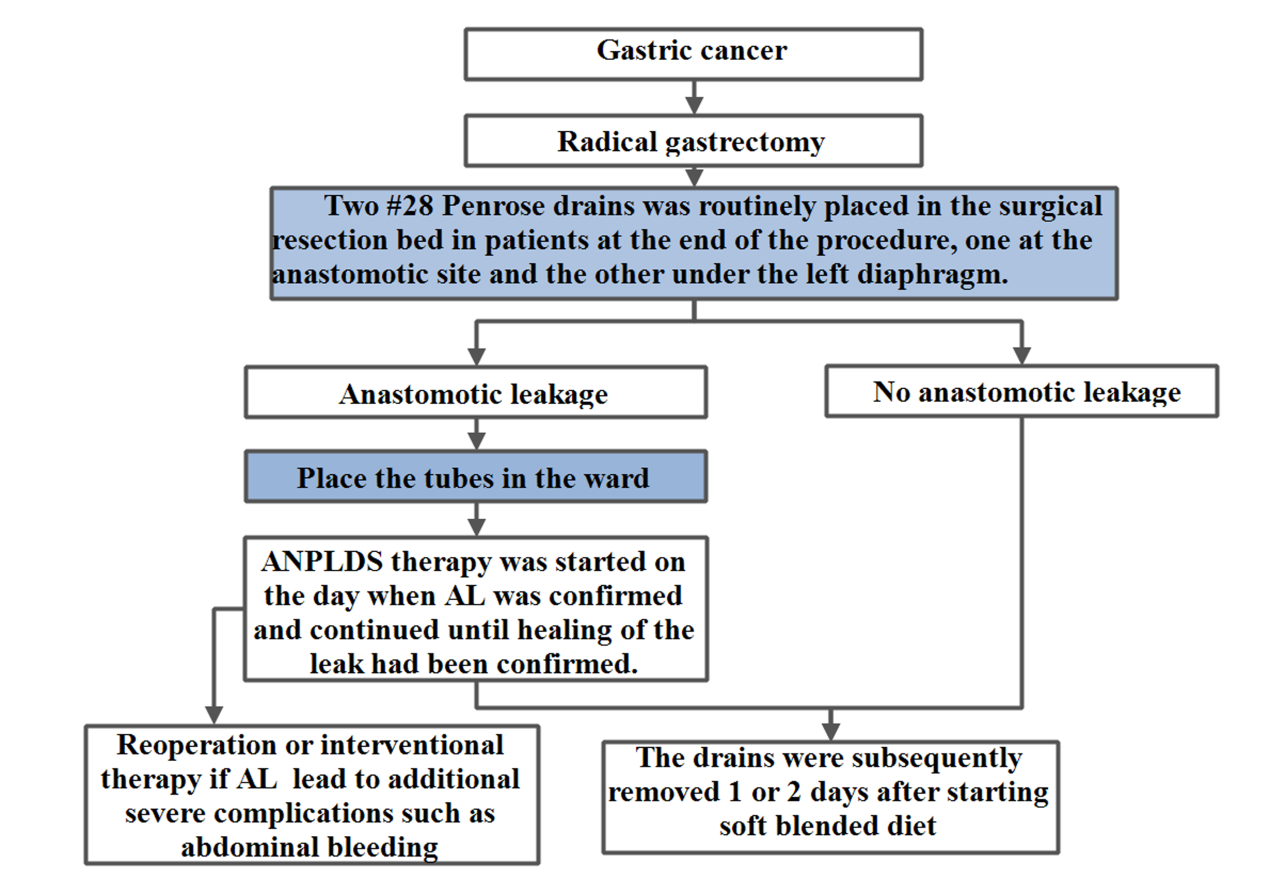 Figure 1 Schematic diagram of the novel abdominal negative pressure lavage-drainage system. During the entire study period, two #28 Penrose drains were routinely placed in the surgical resection bed in patients at the end of the procedure, one at the anastomotic site (tube A) and the other under the left diaphragm (tube B). In the ward, a #6 sputum suction tube (tube C) was placed next to the anastomotic stoma from the inside of tube A if anastomotic leakage occurred. ANPLDS: Abdominal negative pressure lavage-drainage system; AL: Anastomotic leakage.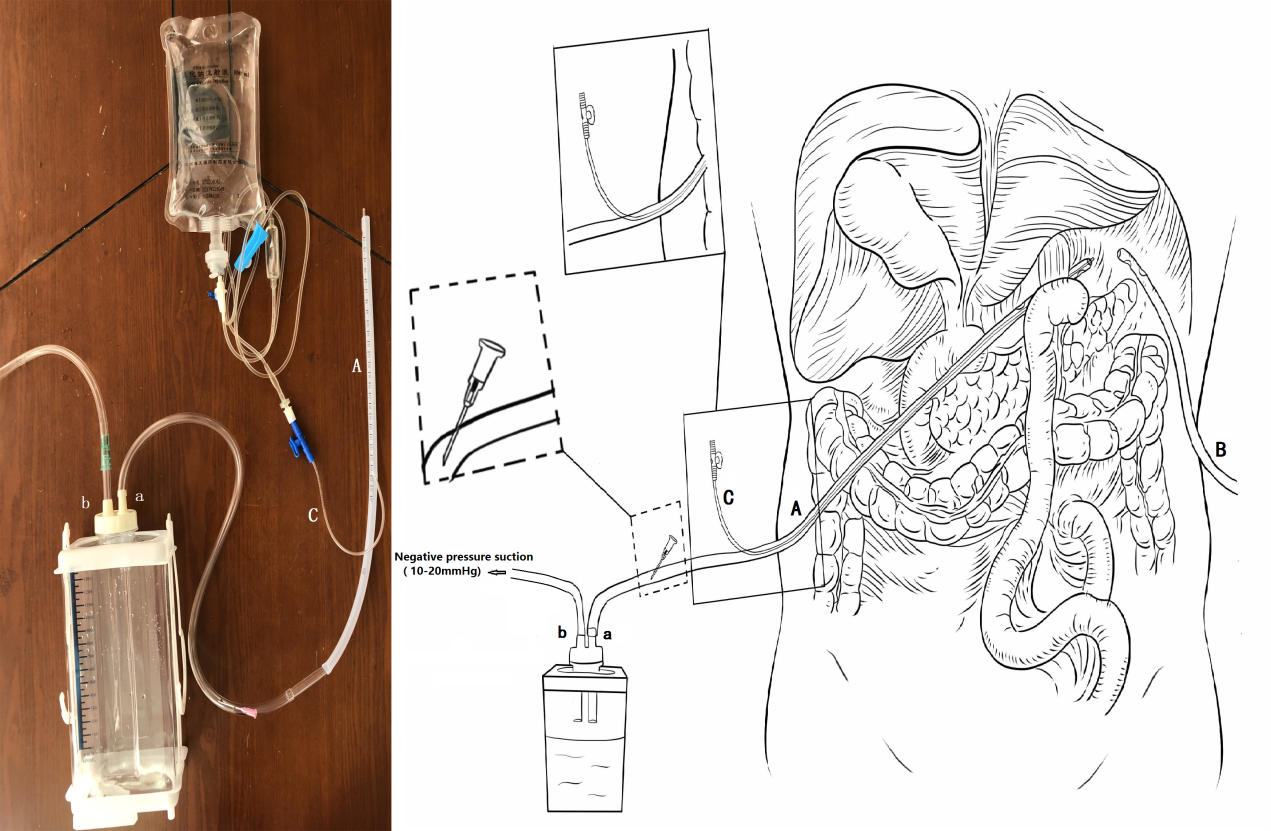 Figure 2 The abdominal negative pressure lavage-drainage system therapy for anastomotic leakage after radical gastrectomy. Table 1 Characteristics of patients who underwent R0 resection for gastric cancer n (%)Values represent the number of patients (percentages), unless otherwise indicated. BMI: Body mass index; HB: Hemoglobin; ASA: American Society of Anesthesiologists; AL: Anastomotic leakage.Table 2 Postoperative mortality, morbidity, and treatment modality among patients with anastomotic leakage after radical gastrectomy before (2009-2013) and after (2014-2016) implementation of the abdominal negative pressure lavage-drainage system n (%)AL: Anastomotic leakage; ARF&RI: Acute renal failure and renal insufficiency; CT: Computed tomography.Table 3 Risk factors predictive of anastomotic leakage after radical gastrectomyHB: Hemoglobin.Table 4 Risk factors predictive of failure-to-rescue after anastomotic leakage with radical gastrectomy for gastric cancerANPLDS: Abdominal negative pressure lavage-drainage system; BMI: Body mass index; HB: Hemoglobin; ASA: American Society of Anesthesiologists.CharacteristicAll patients(n = 4173)2009-2013(n = 2219)2014-2016(n = 1954)P-valueMean age, yr0.148 <652701 (64.7)1414 (63.7)1287 (65.9) ≥651472 (35.3)805 (36.3)667 (34.1)Sex 0.002 Male3083 (73.9)1683 (75.8)1400 (71.6) Female1090 (26.1)536 (24.2)554 (28.4)Mean BMI, kg/m2 (SD)22.3 (5.2)22.0 (3.1)22.6 (3.7)<0.001History of abdominal surgery0.436 No3543 (84.9)1875 (84.5)1668 (85.4) Yes630 (15.1)344 (15.5)286 (14.6)Tumor site<0.001 Upper1136 (27.2)590 (26.6)546 (27.9) Middle892 (21.4)383 (17.3)509 (26.0) Lower1654 (39.6)958 (43.2)696 (35.6) ≥2 areas491 (11.8)288 (13.0)203 (10.4)Malnourished0.277 No3730 (89.4)1919 (88.9)1811 (89.9)) Yes443 (10.6)240 (11.1)203 (10.1)Mean tumor size, cm (SD)4.4 (2.6)4.6 (2.6)4.0 (2.7)<0.001AJCC-TNM stage, 8th edition<0.001 I1158 (27.7)598 (26.9)560 (28.7) II1052 (25.2)487 (21.9)565 (28.9) III1963 (47.0)1134 (51.1)829 (42.4)Comorbidities0.112 No2876 (68.9)1553 (70.0)1323 (67.7) Yes1297 (31.1)666 (30.0)631 (32.3)HB, g/dL0.317 ≥903718 (89.1)1967 (88.6)1751 (89.6) <90455 (10.9)252 (11.4)203 (10.4)ASA0.641 I-II4000 (95.9)2130 (96.0)1870 (95.7) III-IV173 (4.1)89 (4.0)84 (4.3)Operation method<0.001 Open670 (16.1)469 (21.1)201 (10.3) Laparoscopic3503 (83.9)1750 (78.9)1753 (89.7)Type of resection0.235 Subtotal gastrectomy1873 (44.9)1015 (45.7)858 (43.9) Total gastrectomy2300 (55.1)1204 (54.3)1096 (56.1)Type of reconstruction<0.001 Billroth I1100 (26.4)782 (35.2)318 (16.3) Billroth II540 (12.9)160 (7.2)380 (19.4) Roux-en-Y2468 (59.1)1225 (55.2)1243 (63.6) Other65 (1.6)52 (2.3)13 (0.7)Mean surgical duration, min (SD)184.7 (67.6)191.3 (67.8)177.1 (66.7)<0.001Mean intraoperative blood loss, mL (SD)94.7 (256.8)115.0 (335.3)71.5 (108.6)<0.001Mean length of stay, d (SD)13.5 (7.8)13.5 (7.4)13.4 (8.2)0.296AL83 (2.0)37 (1.7)46 (2.4)0.113Postoperative conditionAll patientsn = 832009-2013n = 372014-2016n = 46P-valueDeath7 (8.4)6 (16.2)1 (2.2)0.041Time of occurrence of AL, d (mean)5.65.45.70.738Other complication  Pneumonia41 (49.3)16 (43.2)25 (54.3)0.315  Abdominal bleeding8 (9.6)7 (18.9)1 (2.2)0.020  Pancreatic fistula3 (3.6)3 (8.1)0 (0)0.085  Chylous leak4 (4.8)3 (8.1)1 (2.2)0.319  Anastomotic bleeding2 (2.4)2 (5.4)0 (0)0.196  Wound infection4 (4.8)2 (5.4)2 (4.3)>0.999  ARF&RI2 (2.4)2 (5.4)0 (0)0.196  Cardiac event2 (2.4)1 (2.7)1 (2.2)>0.999  HF and hypohepatia2 (2.4)1 (2.7)1 (2.2)>0.999Treatment  No invasive58 (69.9)18 (48.6)40 (87.0)<0.001  CT-guided puncture drainage16 (19.3)11 (29.7)5 (10.9)0.030  endoscopy3 (3.6)3 (8.1)0 (0)0.085  Reoperation6 (7.2)5 (13.5)1 (2.2)0.084Length of stay, d (mean)30.231.628.40.458FactorMultivariate analysis resultsMultivariate analysis resultsFactorOR (95%CI)P-valueAge, yr <65Reference0.006 ≥651.886 (1.195-2.975)Malnourished NoReference0.005 Yes2.194 (1.267-3.797)Comorbidities NoReference0.171 Yes1.377 (0.871-2.178)HB, g/dL ≥90Reference0.221 <901.441 (0.803-2.586)Type of resection Subtotal gastrectomyReference0.069 Total gastrectomy1.534 (0.967-2.434)FactorUnivariate analysisUnivariate analysisFactorOR (95%CI)P-valueANPLDS therapy NoReference0.040 Yes0.103 (0.012-0.898)Age, yr <65Reference0.532 ≥650.607 (0.127-2.900)Sex  FemaleReference0.998 Male/BMI, kg/m2 <25Reference0.773 ≥251.289 (0.230-7.219)History of abdominal surgery NoReference0.849 Yes0.808 (0.090-7.286)Tumor site UpperReference0.935 Middle/0.998 Lower0.697 (0.106-4.578)0.707 ≥2 areas1.394 (0.203-9.585)0.736Malnourished NoReference0.710 Yes1.388 (0.247-7.802)Tumor size, cm ≤5Reference0.700 >51.361 (0.283-6.535)AJCC-TNM stage, 8th edition I-IIReference0.115 III5.692 (0.654-49.570)Comorbidities NoReference0.448 Yes1.833 (0.383-8.765)HB, g/dL ≥90Reference0.728 <900.678 (0.076-6.063)ASA I-IIReference0.567 III-IV1.944 (0.200-18.920)Operation method OpenReference0.073 Laparoscopic0.226 (0.044-1.149)Type of resection Subtotal gastrectomyReference0.763 Total gastrectomy1.300 (0.236-7.166)Type of reconstruction Billroth IReference0.997 Billroth II0.817 (0.148-4.520)0.817 Roux-en-Y/>0.999 Other/0.999Surgical duration, min (SD) >180Reference0.138 ≤1803.629 (0.661-19.914)Intraoperative blood loss, ml >50Reference0.997 ≤50/